1. Schreib die Nummer  in den Kreis!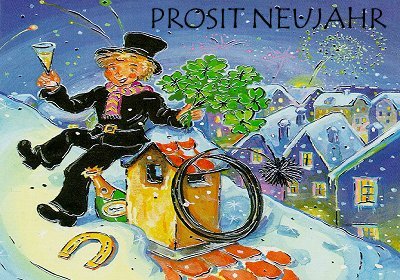 